                                     Тема: «Город». (Аппликация). Цель: Продолжать формировать навыки аппликации: работа с ножницами, приемы приклеивания; развивать воображение, творчество.  Материалы для выполнения работы: альбомный лист, цветная бумага, ножницы, клей, салфетка. Предварительная работа: сделать фон. Можно раскрасить верхнюю половину листа синим цветом (небо), используя краску или цветные карандаши, а нижнюю половину листа оставить не закрашенной или раскрасить зеленым или коричневым цветом (трава или земля).Вот квадратик, треугольник, Получился целый домик! Мы в него кота поселим, Вот ему будет веселье! Вот цветок на подоконник, Чайный столик на балконе. Рядом с домиком-гараж, Будочка и пёсик наш.
  Небольшая подготовительная беседа о профессии строителя, о строительных специальностях, о необходимости и важности труда строителей, целью которой будет проявление интереса к предстоящей работе. Можно использовать наглядный материал, например, фотографии или картинки, изображающие строителей, улицы, дома.1. Цветную бумагу разрезать на детали геометрической формы (треугольники, квадраты, прямоугольники) различного размера и цвета.
2. Наклеить, начиная с середины листа-основы, большие и маленькие прямоугольники, квадраты (дома) и низкие или высокие треугольники (крыши).
3. Отступить вниз и приступить к работе над вторым рядом домов, который наклеивается в аналогичном порядке.
4. Последовательно пройти третий и четвёртый ряд, заполняя весь фон.
5. Жёлтую бумагу разрезать на мелкие полоски прямоугольной, закруглённой и квадратной формы (окошки) и наклеить. 
Физминутка "У оленя дом большой".У Оленя дом большой (Руки над головой изображают крышу дома).А у зайки маленький. (Руки изображают крышу, но опущены вниз к полу).Олень сидит, в окошко глядит. (Правым кулаком подпереть щеку; левая рука поддерживает правую).Зайка по полю бежит (Бег на месте).В дверь к нему стучит. (Топать ногами, руки на поясе).«Тук-тук, дверь открой, (Имитация стука в дверь поочередно правой и левой рукой).Там в лесу охотник злой!» (Руки на поясе, поочередно поворачиваться вправо и влево, одновременно поворачивая голову назад. Осматриваться) .«Зайка, зайка, забегай! Лапку мне скорей давай». (Зазывные движения рукой. Протянуть руку с открытой ладонью)                                     Желаем творческих успехов!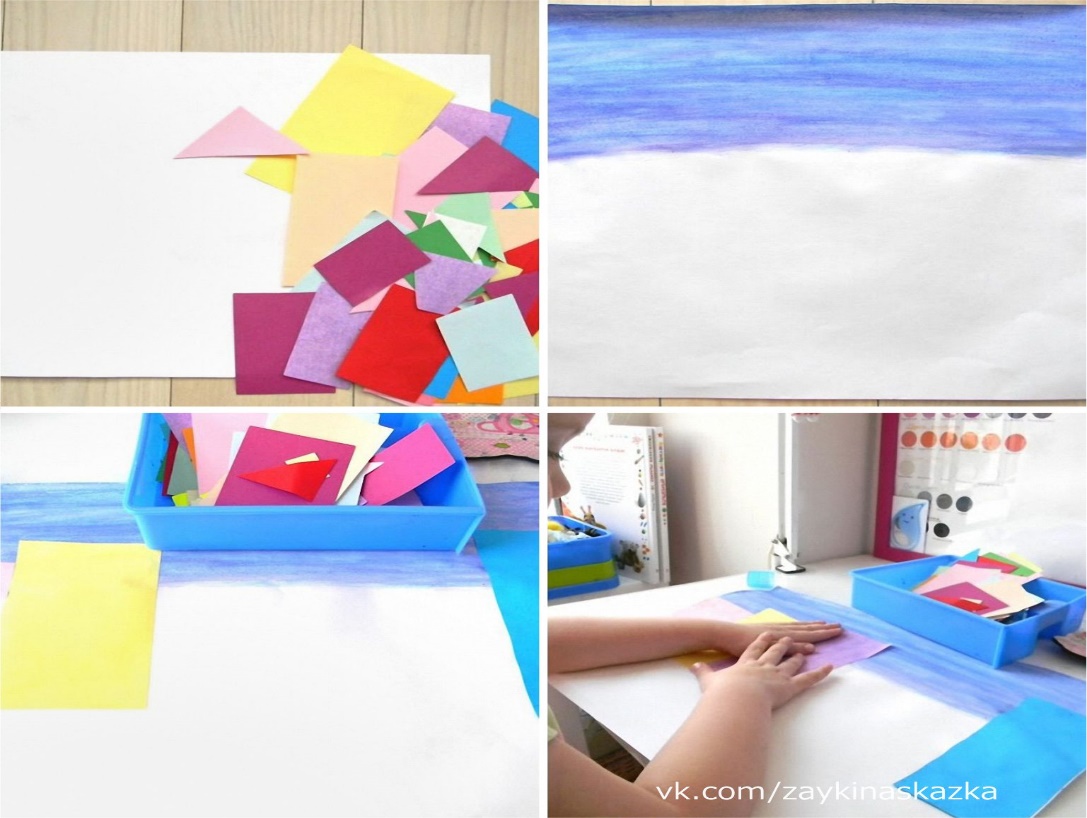 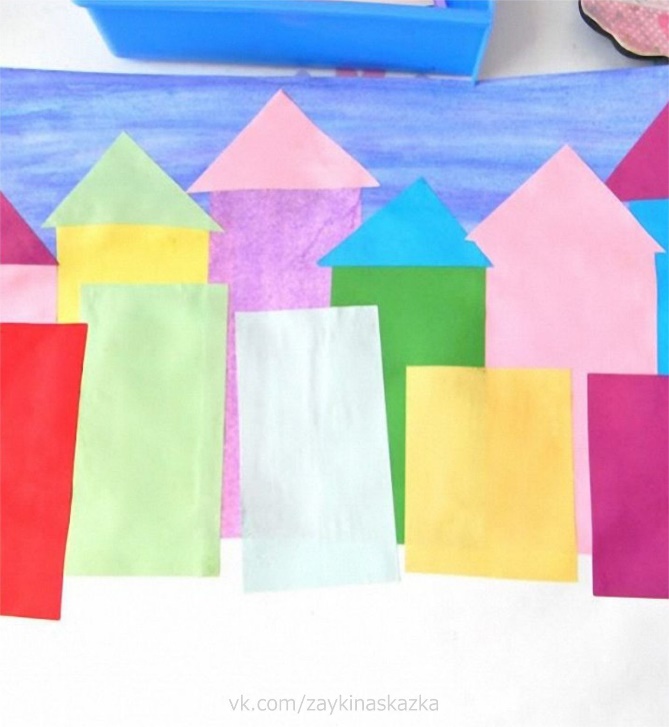 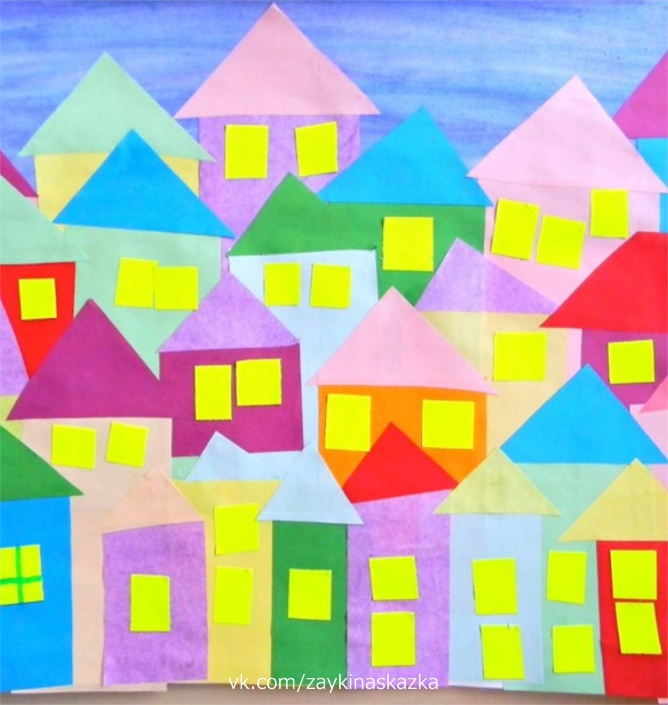 